«Утверждаю» 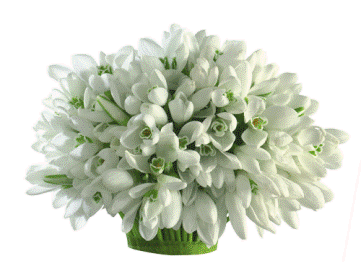 Директор МБОУ СОШ № 1имени А. В. Суворова______Н. Г. БурякПлан работы Штаба воспитательной работы МБОУ СОШ № 1 имени А. В. Суворова в период весенних каникул.Зам. директора по ВР                                       В.Ю.КучероваДатаМероприятияОтветственные14.03-25.03Трудоустройство учащихся.Быковец Е.И.Родионова М. В.23.03-28.03Работа кружков и спортивных секций.Руководители кружков и секций23.0324.03Рейд по семьям учащихся, состоящих на внутришкольном учёте.Члены ШВР25.0327.03Проведение индивидуальных бесед с учащимися, состоящими на внутришкольном контроле.Быковец Е.И.27.03Школьная конференция «Мои родственники на защите Отечества»Кучерова В.Ю.21.03-31.03Работа спортивного клуба «Олимп».Рыжова Н.В.24.0326.03Мероприятия в школьной библиотеке.Корчагина Н. С.21.03-31.03Консультации по русскому языку и математике по подготовке к ЕГЭ и ОГЭ.Парафиенко Н. Н.Солодовникова Ж. В.